Name:								Date:			Period:				Read each problem carefully.  In order to receive full credit, you must show ALL work.Find the distance between the two points.  Then, find the midpoint of the line segment connecting the two points.     (8, -5) (3, 4)Graph each equation.							3.  Focus:  ______________					         Center: ______________Directrix: ____________					          Radius: ______________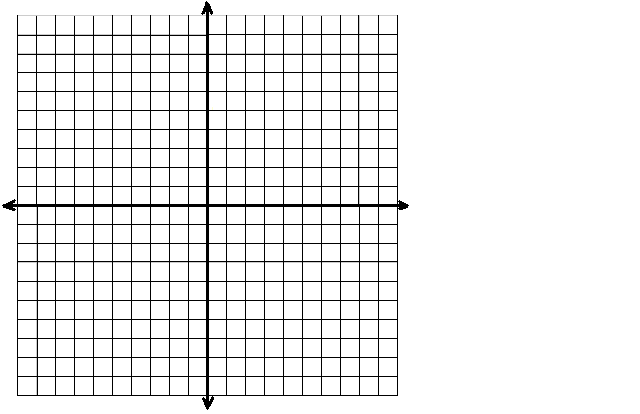 	4.  	Center: ______________	Radius: ______________		5.  						6.                   Vertices:  ____________________				          Vertices: ___________________              Co-vertices: __________________				          Co-vertices: _________________             Foci: ________________________				          Foci: _______________________7.								8.           Vertices: _______________                                                                         Vertices: _______________       Foci: __________________					       Foci: __________________Write an equation for each conic section.9.  Parabola with a vertex at (0, 0) and a focus and (0, 2).		10.  Circle with a center at (5, -7) and radius 4.11.  Ellipse with a center at (2, 4), vertex at (-4, 4) 		12.  Hyperbola with covertices at (-6, -2) and (-2, -2)     and co-vertex at (2, 1). 					and vertices at (-4, 1) and (-4, -5).Classify the conic section and write its equation in standard form.13.  						14.  15.  					16. 4 – 16x – y + 21 = 017.  – 6y – 4 – 8x = 9518.  Solve the following system by graphing. 			19.  Solve the system of inequalities by graphing.	 = 9 – 								 +  < 1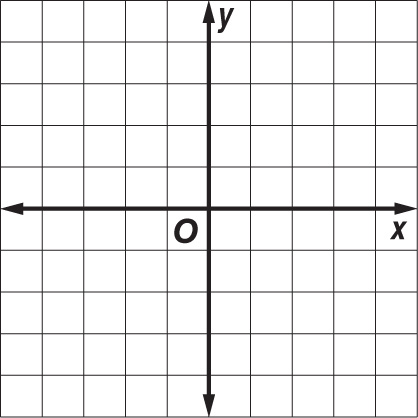 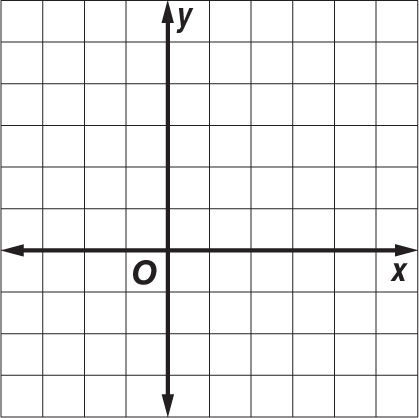 	y = –  x + 4																		x ≥ 420.  Find the exact solution(s) of the system of equations algebraically.	 – 2y = 11		3 +  = 24